 Záznam z prieskumu trhupre zákazku podľa § 1 ods. 15 zákona č. 343/2015 Z. z. o verejnom obstarávaní a o zmene a doplnení niektorých zákonov v znení neskorších predpisov (ZVO)Identifikácia verejného obstarávateľa:Názov:		Slovenská poľnohospodárska univerzita v NitreSídlo:		Tr. A. Hlinku 2, 949 76 NitraIČO:		00397482DIČ:		2021252827IČ DPH:		SK2021252827Internetová adresa:	http://www.uniag.sk/v rámci Výzvy číslo: 	56/PRV/2022pre opatrenie: 		16 – Spoluprácapodopatrenie: 	16.1 – Podpora na zriaďovanie a prevádzku operačných skupín EIP zameraných na produktivitu a udržateľnosť poľnohospodárstvaNázov projektu: Energetické nápoje na báze liečivých rastlín a ovocia							Predmet zákazky:	Názov: Dezinfekcia - Náklady spojené s nákupom dezinfekčných prostriedkov v rámci projektu Energetické nápoje na báze liečivých rastlín a ovocia							Opis: viď. ŠpecifikáciaSpôsob vykonania prieskumu:  prieskum trhu bol vykonaný na internetePredpokladaná hodnota zákazky: PHZ bola určená ako priemer cien  * počet kusov: Verejný obstarávateľ v súlade s vyššie uvedeným stanovil predpokladanú hodnotu zákazky vo výške = 32,76 € bez DPH; 39,32 € s DPHV Nitre, dňa 28. 7. 2023Vypracoval: Ing. Lucia Gabríny, PhD.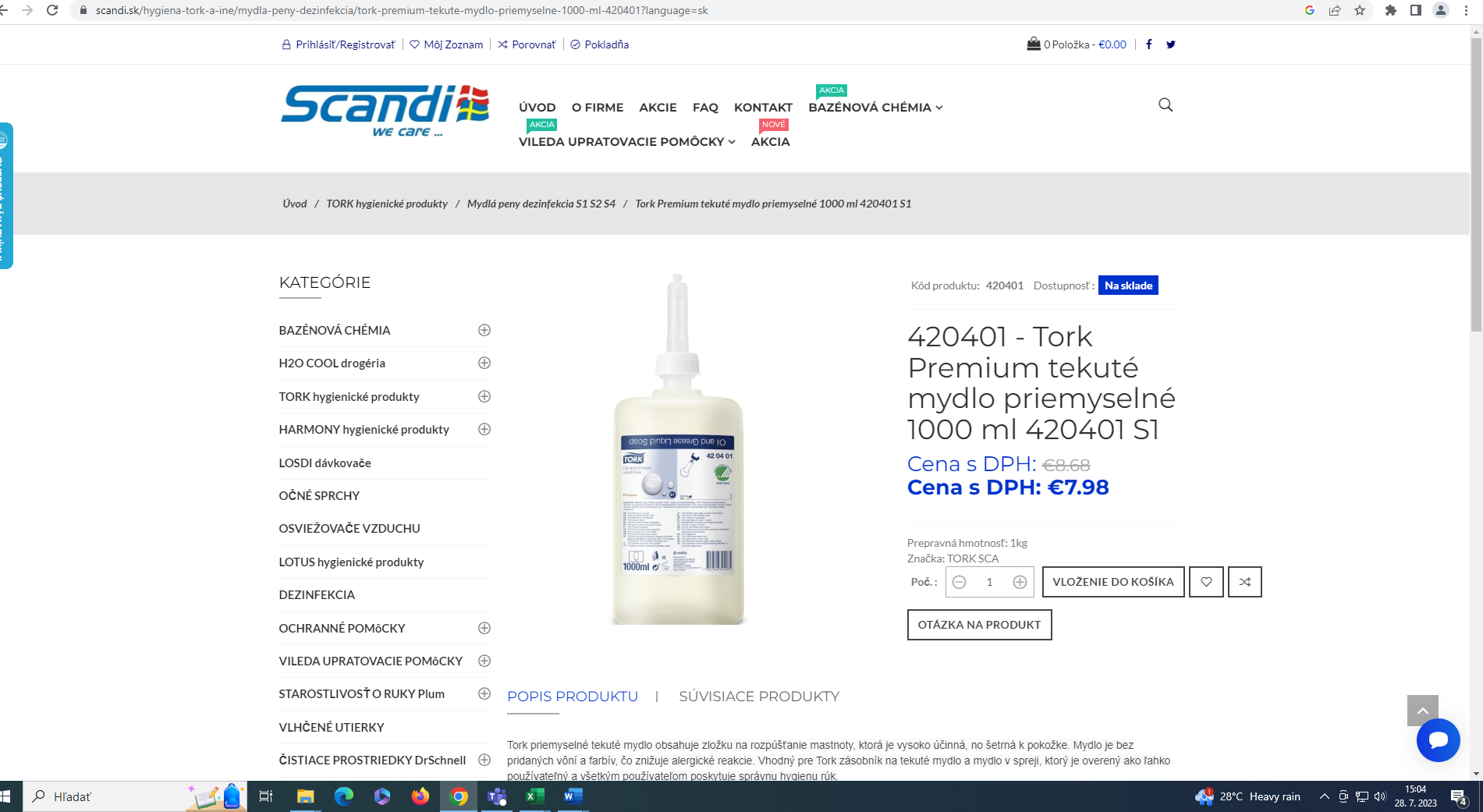 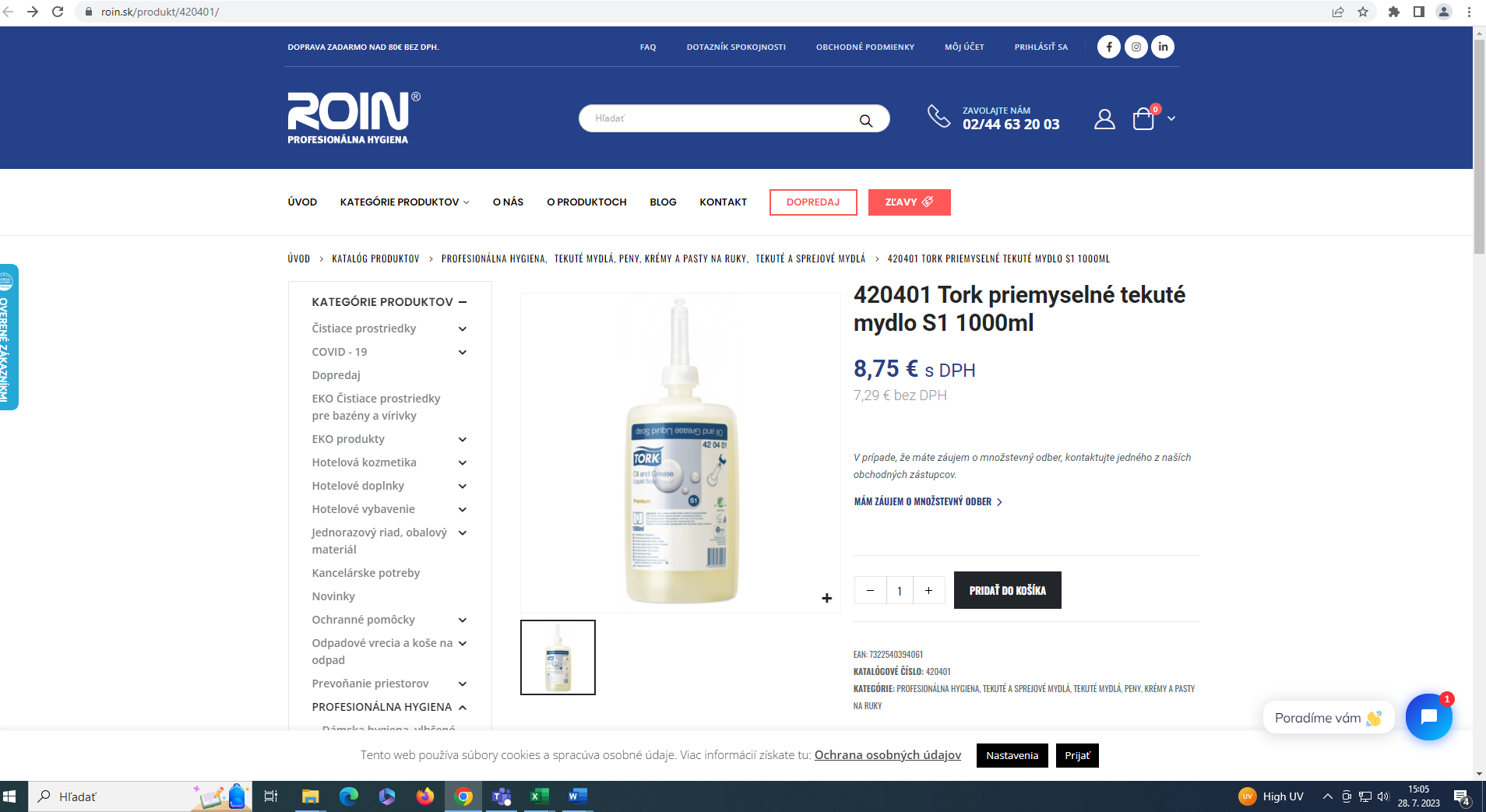 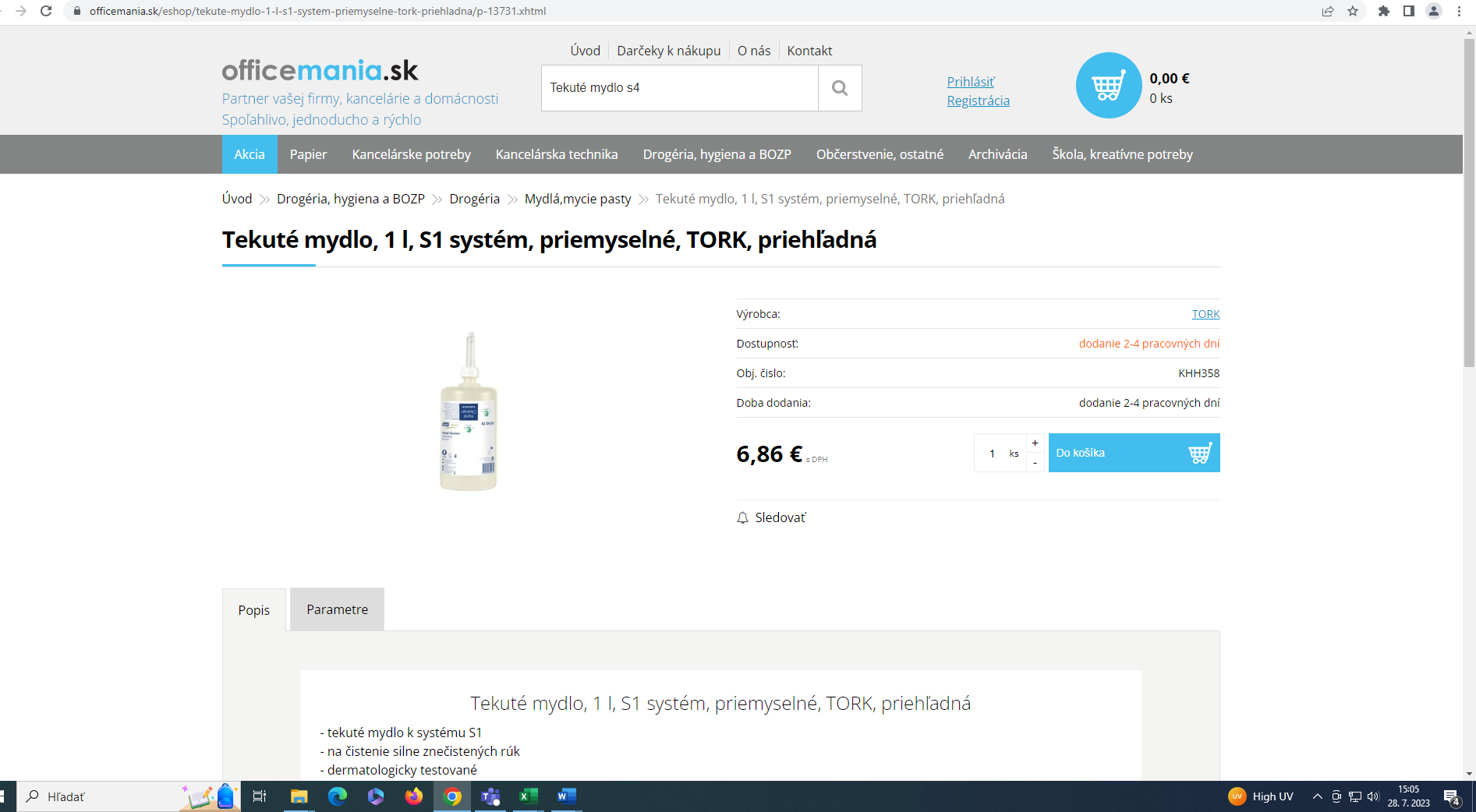 NázovŠpecifikáciaJednotkaPočetJednotková
cena s DPHCelková cena
bez DPHCelková cena s
DPH1. CP2. CP3. CPPriemerná cenaTekuté mydlo, priemyselné, S1Priemyselné tekuté mydlo vhodné pre oblasť prípravy potravín; S rýchlo rozpustnými zložkami pre mastné ruky; vhodné pre Tork zásobník na tekuté mydlo a mydlo v spreji S1; Bez parfumácie; Transparentná farba; objem 1000 mlks5        7,86 €   32,76 €  39,32 €   8,75 €   7,98 €   6,86 €     7,86 € 